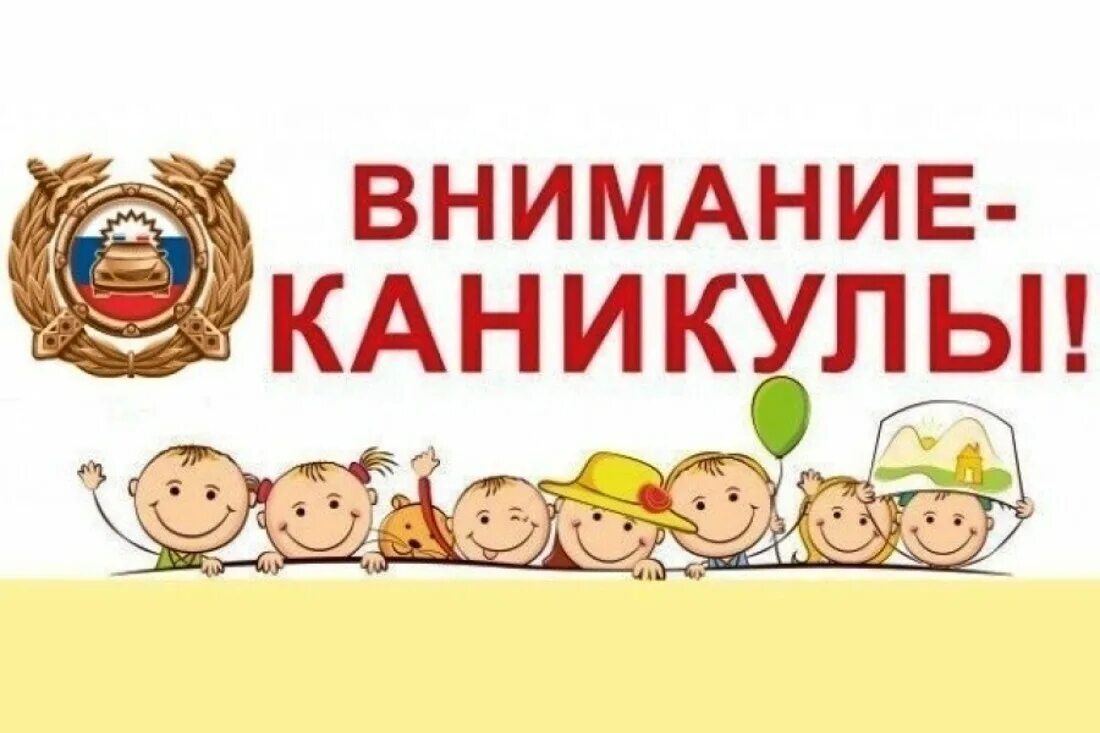 «Внимание, каникулы!»На территории Свердловской области за два месяца 2023 года зарегистрировано 30 дорожно-транспортных происшествий с участием детей, в которых 31 ребенок получил травмы различной степени тяжести и 1 ребенок погиб.Традиционно в период улучшения погодных условий на улицах и дорогах области возрастает количество несовершеннолетних, проводящих свой досуг вблизи проезжей части.В целях профилактики дорожно-транспортных происшествий с участием несовершеннолетних, сохранения жизни и здоровья детей в преддверии и в период весенних школьных каникул, с 15 марта по 9 апреля 2023 года на территории Байкаловского и Слободо-Туринского районов будет проходить профилактическое мероприятие «Внимание, каникулы!».В рамках мероприятия Госавтоинспекция проведут с детьми профилактические беседы и мероприятия по безопасности дорожного движения. Особое внимание будет уделяться соблюдению водителями правил перевозки юных пассажиров.         Госавтоинспекция напоминает родителям - во время каникул необходимо использовать любую возможность напомнить ребенку о правилах дорожного движения. Приучайте детей с раннего возраста соблюдать правила дорожного движения. И не забывайте, что личный пример — самая доходчивая форма обучения. Кроме этого, взрослым необходимо позаботиться о наличии у детей световозвращающих элементов на одежде и аксессуарах. 	Также напоминаем водителям транспортных средств о необходимости быть предельно внимательными при проезде пешеходных переходов, остановок общественного транспорта, парков и скверов, детских площадок, стадионов, а также мест расположения детских учреждений. Заметив ребенка впереди своего автомобиля на проезжей части, обочине или тротуаре, принимайте все меры предосторожности. Не маневрируйте, а заранее снижайте скорость, вплоть до полной остановки автомобиля. Не подвергайте жизни детей опасности!                                           Госавтоинспекция МО МВД России «Байкаловский»